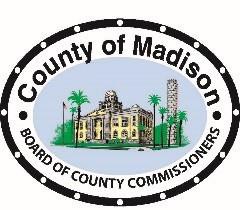 Open Meetings are Held at the Courthouse Annex, located at 229 SW Pinckney St., Room 107 Public Participation is also Provided Online via GoToMeeting.Please visit: https://global.gotomeeting.com/join/265220797 or call using the information belowPhone Number (Toll Free): 1-877-309-2073	Access Code: 265-220-797CALL TO ORDERPROCLAMATIONS AND RECOGNITIONSProclamation Recognizing and Honoring National Correctional Officers WeekProclamation Recognizing and Honoring Public Service Recognition WeekRecognitions from the Madison County Veterans Service OfficeCONSTITUTIONAL OFFICERS REPORTS COUNTY ATTORNEY REPORTCOUNTY MANAGER REPORTMADISON COUNTY DEVELOPMENT COUNCIL (MCDC) REPORT ADOPTION OF THE AGENDAAPPROVAL OF THE MINUTESRegular Meeting April 26, 2023Workshop May 3, 2023PUBLIC HEARINGS . PETITIONS FROM THE PUBLIC – FIVE (5) MINUTE LIMITCONSENT AGENDAChecks Written for Prior PeriodAcceptance of Division of Forestry Grant 50/50 Grant for Madison County Fire RescueApproval of Deeds for Successful Bidders of Surplus Property from GovDeals AuctionsUNFINISHED BUSINESSDiscussion Regarding Morris Steen Road Task Work Order – Mr. Lonnie Thigpen and Mr. Dalton Kurtz.PUBLIC WORKS DEPARTMENTDiscussion Regarding Drainage Ditch on SE Farm Road – Mr. Lonnie Thigpen and Mr. Dalton Kurtz.NEW BUSINESS Update on Activities from County Veterans Service Officer, Mr. Alvin Swilley.Resolution 2023-05-10; Recognizing the Madison County 20th of May Celebration.Discussion Regarding Electric Vehicle (EV) Charging Station Grant – Liberty Partners and Anser Advisory (formerly Government Services Group).   COMMISSIONER CLOSING COMMENTS    ADJOURNMENTPlanning & Zoning BoardTerm EndsTourist Development CouncilTerm EndsMack PrimmJune 1, 2025Trent AbbottCalvin MaloneJune 1, 2024Latrelle RagansSara BartoliniJune 1, 2023Brian WilliamsDorothy AlexanderJune 1, 2024Ina ThompsonBen JonesJune 1, 2023Wayne ShewchukRichard ConeJune 1, 2025Byron PooreMike HoltonJune 1, 2025Jacquelyn BlountBobbi Breo